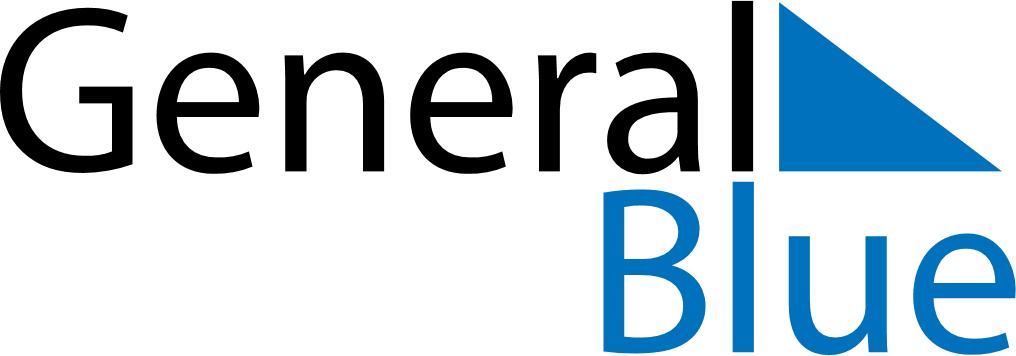 May 2022May 2022May 2022May 2022GuernseyGuernseyGuernseyMondayTuesdayWednesdayThursdayFridaySaturdaySaturdaySunday123456778Early May bank holiday910111213141415Liberation Day161718192021212223242526272828293031